My skills and qualities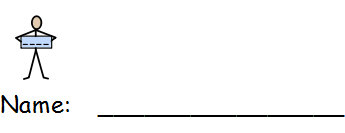 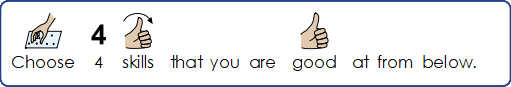 1.2.3.4.Hardworking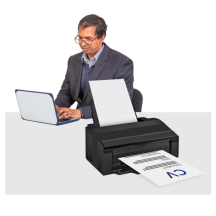 Friendly 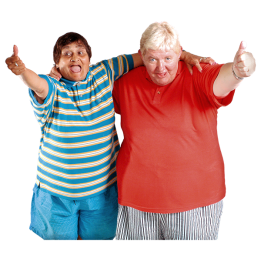 Honest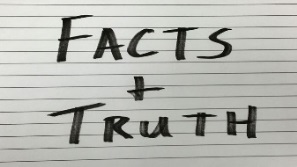 Good at teamwork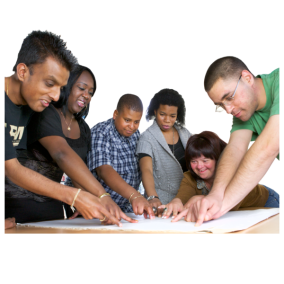 Organised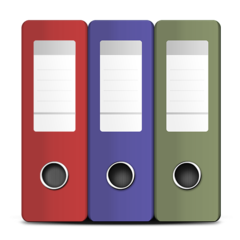 Always on time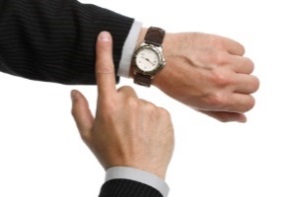 Good at Maths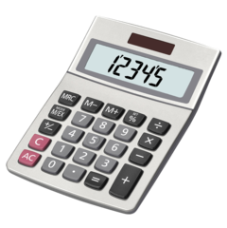 Good at art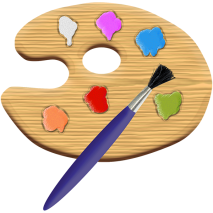 Good at listening 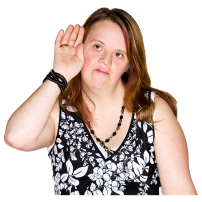 Good with Money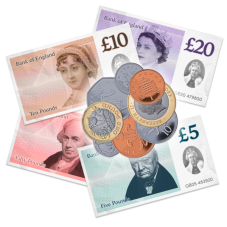 Good at writing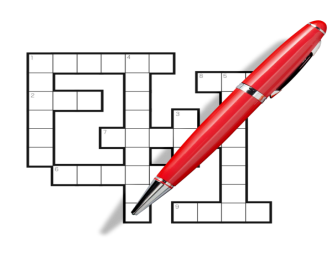 Helpful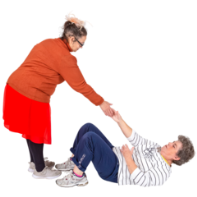 